КАК ПОЛЬЗОВАТЬСЯ ОГНЕТУШИТЕЛЕМПожар – страшная беда. Справиться с ней непросто, и один из эффективных способов – применение огнетушителей. Следует заранее научиться ими пользоваться, чтобы не терять времени в критический момент.Противопожарная безопасность предусматривает оснащение производственных и иных объектов универсальными огнетушителями – порошковыми (ОП) или газовыми – хладоновыми (ОХ) или, что случается чаще, углекислотными (ОУ). Методы обращения с ними похожи, но в то же время имеют свои особенности. 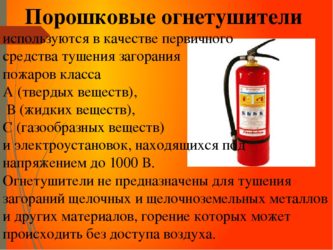 ЧТОБЫ АКТИВИРОВАТЬ ПОРОШКОВЫЙ ОГНЕТУШИТЕЛЬ НУЖНОСорвать пломбу с запорно-пускового механизма.Убрать чеку.Освободив насадку шланга, направить ее на очаг возгорания.Нажать на рычаг, чтобы выпустить действующее вещество огнетушителя.Следует учитывать, что при работе приспособления образуется облако пыли, что затрудняет дыхание и ухудшает видимость.Современные углекислотные огнетушители, их назначение, устройство и применение — позволяют их эксплуатацию для тушения пожаров категории B и C, а также электрооборудования под напряжением до 10000V.ДЛЯ НАЧАЛА РАБОТЫ УГЛЕКИСЛОТНОГО ОГНЕТУШИТЕЛЯ СЛЕДУЕТ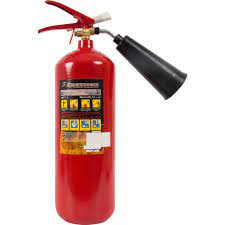 Демонтировать пломбу.Выдернуть чеку.Направить раструб в сторону огня.Высвободить рабочее вещество открытием вентиля или нажатием рычага.Не стоит держать огнетушитель за раструб, так как при истечении газа его температура резко падает, снижаясь до -70 оС.Необходимо иметь в виду, что углекислый газ, выделяющийся при тушении, для дыхания не пригоден, поэтому без защитных средств человек продержится в такой атмосфере не более 2-х минут. Обычно этого хватает, а далее возможна потеря сознания.Работа с огнетушителемПри работе с огнетушителем необходимо придерживаться следующих правил:Находиться с наветренной стороны.Начинать тушить с основания.В нишах тушить сверху.Тушить одновременно группой людей.Убедиться в невозможности возобновления горения.Использованные огнетушители сдать на перезарядку.В СЛУЧАЕ ВОЗНИКНОВЕНИЯ ПОЖАРА ЗВОНИТЕ ПО ТЕЛЕФОНАМ: 101, 112Пожарная часть №113 ОГКУ «Пожарно-спасательная служба Иркутской области»